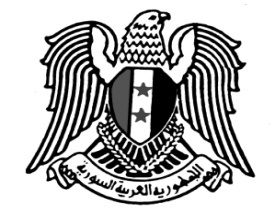 بيان الجمهورية العربية السوريةفي إطار الاستعراض الدوري الشامل، الدورة 33الدولة قيد الاستعراض (البرتغال) 8/5/2019السيدة نائب الرئيس، يرحب وفد الجمهورية العربية السورية بوفد البرتغال، ويشكره على تقريره الوطني. ويوصي بما يلي:اتخاذ تدابير تهدف إلى سد الفجوة في الأجور بين الجنسين ومكافحة التمييز بين الجنسين في سوق العمل، وتطبيق مبدأ الأجر المتساوي لقاء العمل المتساوي في جميع قطاعات الاقتصاد. اتخاذ تدابير تهدف لوضع حدٍّ للتمييز ضد جماعة الروما في مجالات الحصول على التعليم والإسكان وفرص العمل والوصول إلى مرافق الرعاية الصحية. شكرا السيدة نائب الرئيس،